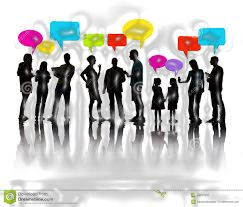  Ψυχολόγος στο σχολείο Η σχολική ψυχολογία ασχολείται με τα παιδιά, τους εφήβους και τις οικογένειες στο πλαίσιο του σχολικού περιβάλλοντος. Ο ψυχολόγος στο σχολείο συνομιλεί με το άτομο ή με την ομάδα, με σκοπό τόσο την καλύτερη προσαρμογή  εκεί που εμφανίζονται δυσκολίες όσο και την προαγωγή της ψυχικής υγείας σε ολόκληρη την σχολική κοινότητα. Δεδομένα ερευνών τονίζουν την αναγκαιότητα των ψυχολογικών παρεμβάσεων στα σχολεία  και καταδεικνύουν την αποτελεσματικότητά τους όταν αυτές εφαρμόζονται. Σύμφωνα με έρευνες, παρεμβάσεις που αποσκοπούν στην προαγωγή της ψυχικής υγείας στα σχολεία μπορούν να επιδράσουν στην μείωση του άγχους, στη χρήση ουσιών,  στις εκδηλώσεις παραβατικότητας, επιθετικότητας , βίας,  εκφοβισμού κ.α.Βασική αρχή αποτελεί  η εξασφάλιση ότι όλα τα μέλη της σχολικής κοινότητας έχουν ίση πρόσβαση σε ψυχολογικές υπηρεσίες που προάγουν την υγιή ανάπτυξη, την προσαρμογή και την βελτίωση της ποιότητας ζωής.  Στόχος των παρεμβάσεων στο χώρο του σχολείου αποτελεί η αντιμετώπιση των δυσκολιών τόσο σε ατομικό επίπεδο όσο και μέσα από την διαμόρφωση  ενός κλίματος κατανόησης, αποδοχής, σεβασμού και επικοινωνίας μέσα στην ομάδα. Παραμένω στη διάθεσή σαςΜε εκτίμησηΕιρήνη ΓιαννακοπούλουΨυχολόγος, Msc Κοινωνικής και Κλινικής Ψυχολογίας